ПОСТАНОВЛЕНИЕот  2 ноября 2016 года                                     № 65                                 		     с. Соленое«О признании утратившим силуадминистративный регламент«Организация в границах муниципальногообразования электро-, тепло-, газо-, и водоснабжениянаселения, водоотведения, снабжения населения топливом»В связи с принятием Федерального закона от 27 мая 2014 года № 136-ФЗ «О внесении изменений в статью 263 Федерального закона «Об общих принципах организации законодательных (представительных) и исполнительных органов государственной власти субъектов Российской Федерации» и Федеральный закон «Об общих принципах организации местного самоуправления в Российской Федерации», в соответствии с Федеральным законом от 6 октября 2003 года № 131-ФЗ «Об общих принципах организации местного самоуправления в Российской Федерации», Уставом Соленовского сельского муниципального образования Республики КалмыкияПОСТАНОВЛЯЮ:1. В связи с передачей на уровень администрации Яшалтинского района   полномочий по решению вопросов местного значения в области «Организация в границах муниципального образования электро-, тепло-, газо-, и водоснабжения населения, водоотведения, снабжения населения топливом» на территории Соленовского сельского муниципального образования Республики Калмыкия признать утратившим силу:1.1. Постановление № 17 от 15 мая 2012 года «Об утверждении административного регламента «Организация в границах муниципального образования электро-, тепло-, газо-, и водоснабжения населения, водоотведения, снабжения населения топливом».1.2.Постановление № 58 от 5 августа 2013 года «О внесении изменений в административный регламент «Организация в границах муниципального образования электро-, тепло-, газо-, и водоснабжения населения, водоотведения, снабжения населения топливом».2. Разместить настоящее Постановление на официальном сайте Соленовского сельского муниципального образования Республики Калмыкия.3. Контроль за выполнением настоящего постановления оставляю за собой.4. Настоящее Постановление вступает в силу со дня подписания.Глава (ахлачи) Соленовского сельскогомуниципального образованияРеспублики Калмыкия                                                                                   О.В.ЗубченкоАДМИНИСТРАЦИЯСОЛЕНОВСКОГО СЕЛЬСКОГО МУНИЦИПАЛЬНОГО ОБРАЗОВАНИЯРЕСПУБЛИКИ КАЛМЫКИЯ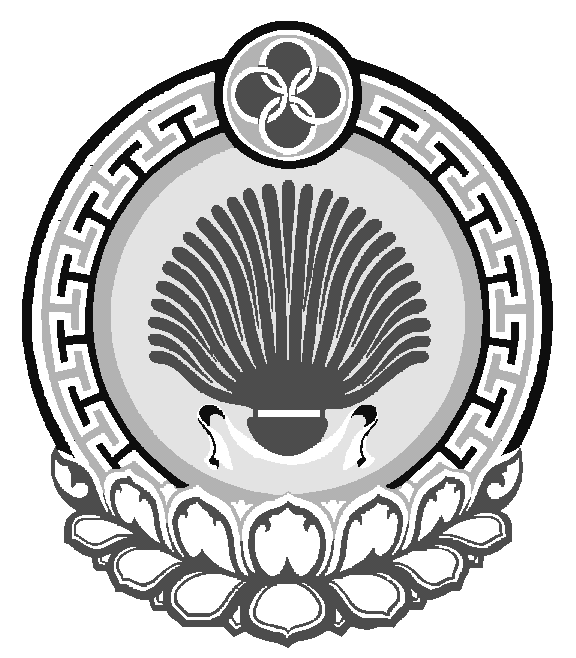 ХАЛЬМГ ТАЊЄЧИНСОЛЕНОЕ МУНИЦИПАЛЬН БYРДЭЦИИНАДМИНИСТРАЦЛенина, 38, с. Соленое, Яшалтинский  район, Республика Калмыкия, 359021                                              тел/факс (884745) 94547, e-mail: solenovskoe.smo@yandex.ruЛенина, 38, с. Соленое, Яшалтинский  район, Республика Калмыкия, 359021                                              тел/факс (884745) 94547, e-mail: solenovskoe.smo@yandex.ruЛенина, 38, с. Соленое, Яшалтинский  район, Республика Калмыкия, 359021                                              тел/факс (884745) 94547, e-mail: solenovskoe.smo@yandex.ru